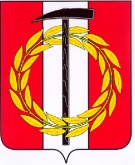 АдминистрацияКопейского городского округаЧелябинской области                                   Муниципальное учреждениеКопейского городского округа«Управление строительства»456618, г. Копейск, Челябинской области,Пр.Ильича,6тел. 8 (35139) 40548E-mail: stroika139@mail.ruУважаемый Андрей Борисович!      В соответствии с  разделом  V  решения  Собрания  депутатов  Копейского городского округа  Челябинской области  от 27.05.2015 №1101-МО                    (в редакции от 22.02.2017),  предоставляю Вам информацию о среднемесячной заработной плате  руководителя, заместителя и главного бухгалтера  МУ КГО «Управление строительства» за 2021 год для размещения в информационно-телекоммуникационной сети «Интернет» на официальном сайте  администрации Копейского городского округа Челябинской области.Начальник   МУ КГО «Управление строительства»                                                           М.В.РазинкинАйдарова Людмила Михайловна40548от№на №на №от№ФИОДолжностьСреднемесячная заработная  плата1Разинкин М.В.начальник75 205,432Градобоев С.С.заместитель начальника61 507,743Айдарова Л.М.главный бухгалтер63 186,56